Основные задачи недели:1. Развивать умение классифицировать виды транспорта по месту его передвижения – наземный, воздушный, водный; умение рассуждать, делать выводы. 
2. Упражнять в навыке находить признаки различия и сходства грузового и пассажирского транспорта. 
3. Закреплять в активном словаре слова: транспорт легковой, грузовой, пассажирский. 
4. Расширять кругозор детей, воспитывать наблюдательность. Учить согласовывать числительные с существительными.5. Закрепить у детей знания о правилах дорожного движения.6. Активизировать и обогащать словарный запас по теме.7. Развивать словесно-логическое мышление, внимание, воображение.Беседа «Зачем человеку машина» Цель: уточнить знания детей о транспортных средствах, пополнить их активный словарь за счет названий автомашин, рассказать о труде водителя.Дидактическая игра: «Угадай транспорт»Обучающие задачи: уточнить представление детей о транспорте. Развивающие задачи: активизировать процессы мышления, внимания, развивать   смекалку, быстроту мышления и речевую активность.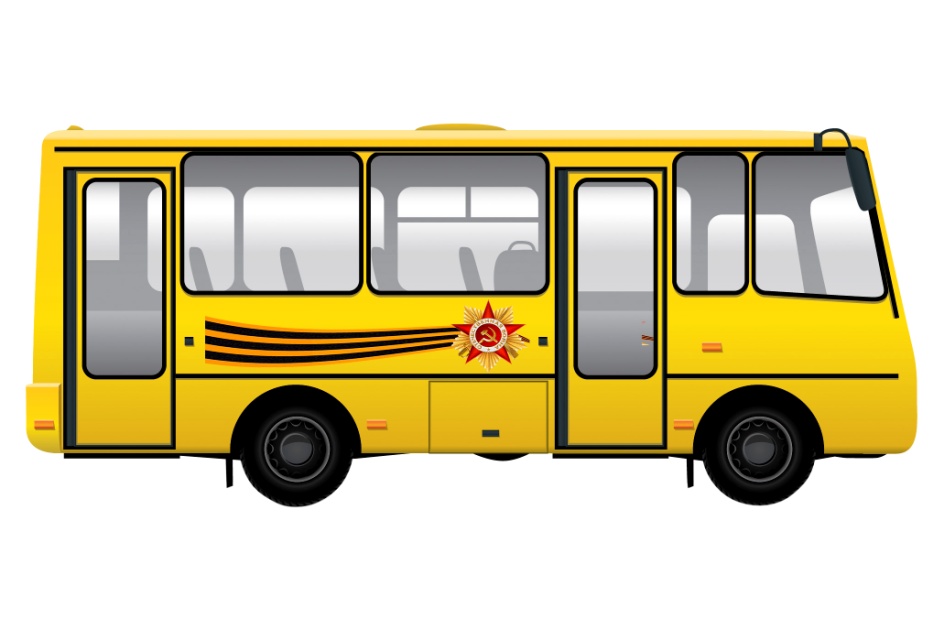 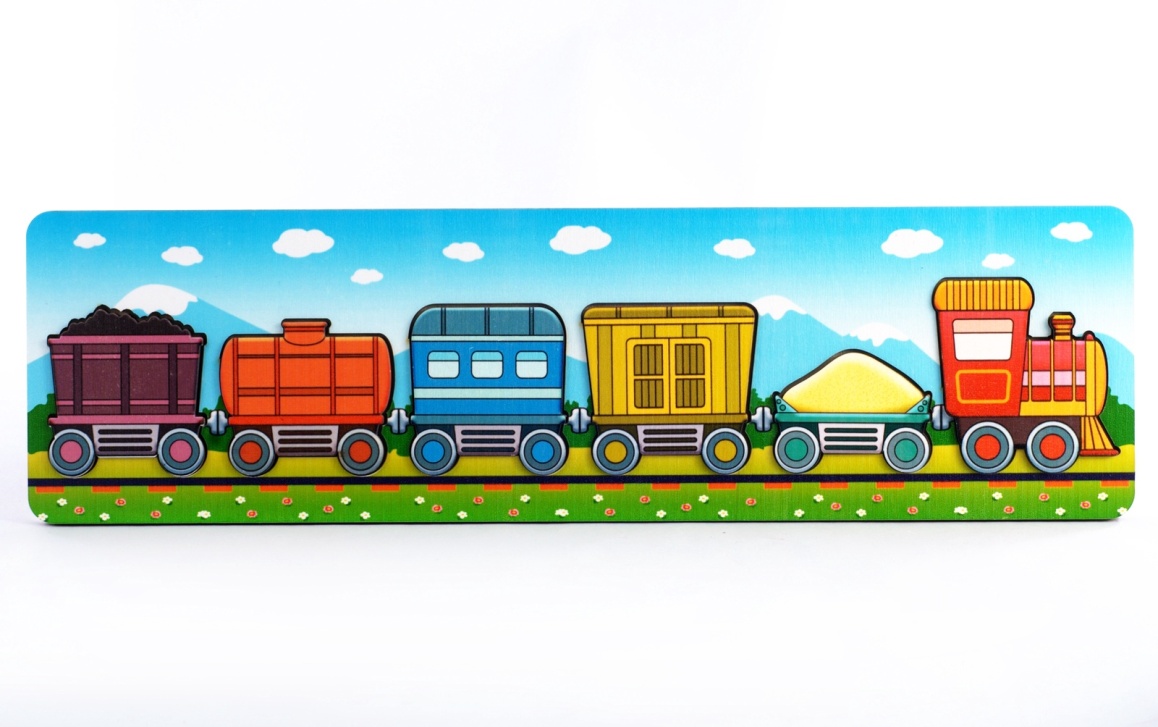 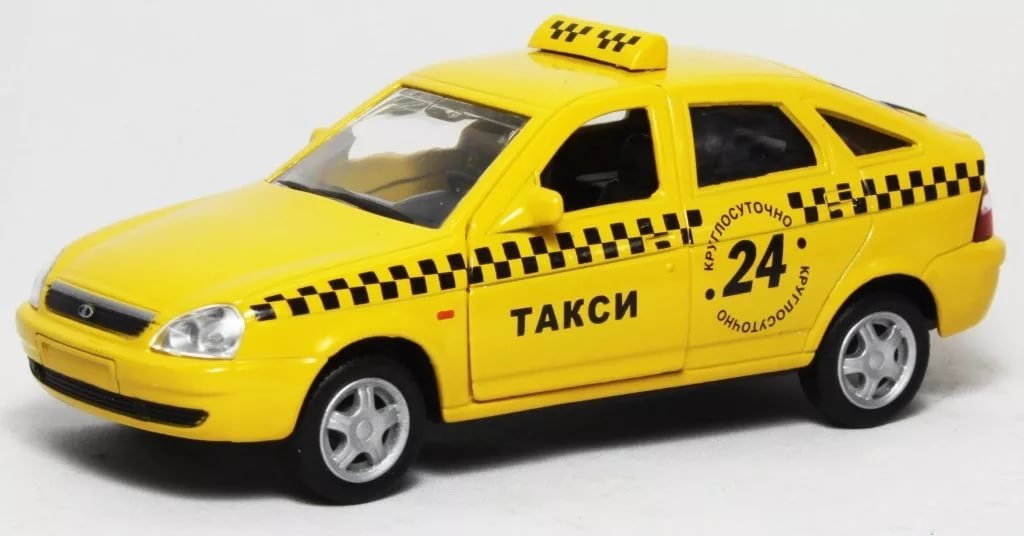 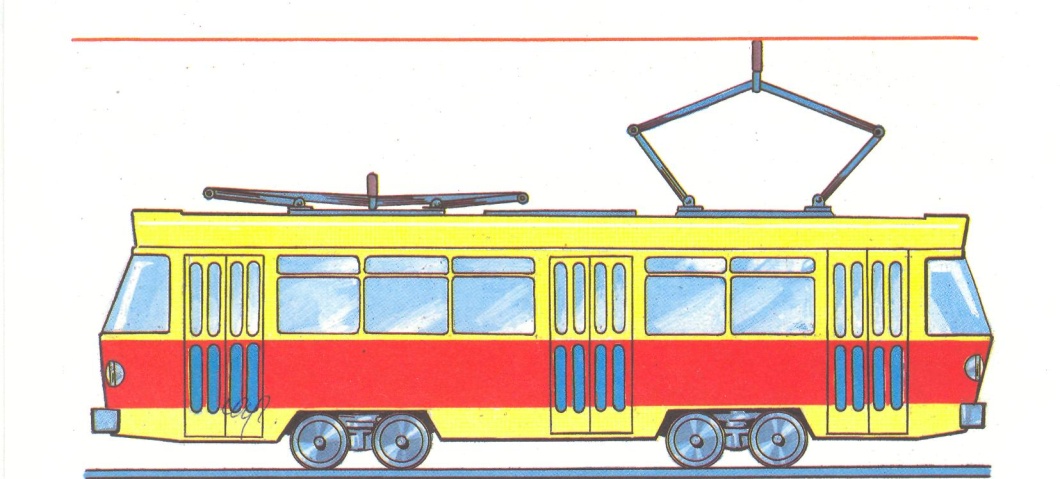 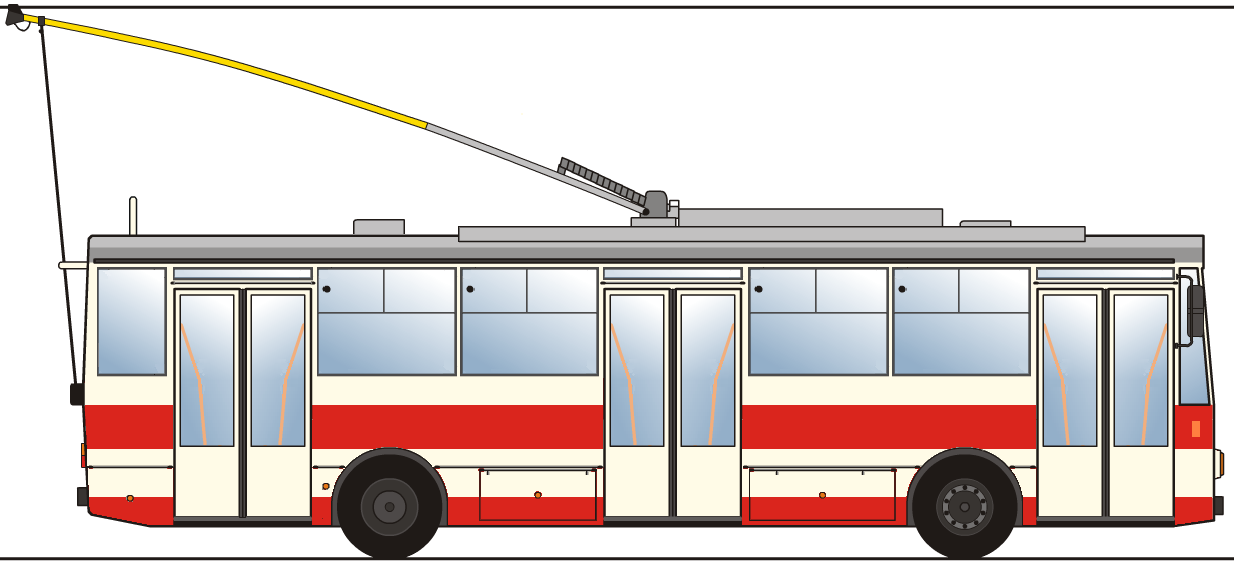 